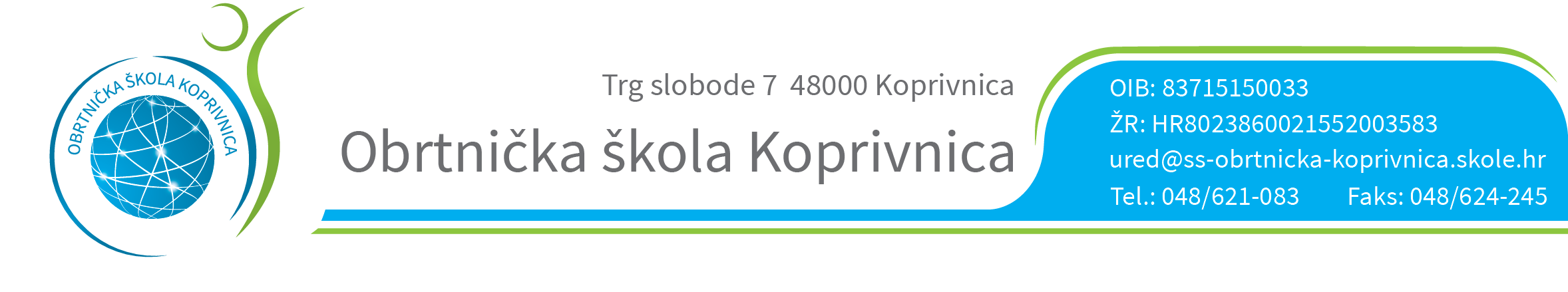 Popis firmi u kojima učenici elektro struke obavljaju praktičnu/stručnu praksu(elektroinstalater, elektromehaničar, elektroničar-mehaničar)NI-TRE d.o.o. Ulica Antuna Mihanovića 58A, KoprivnicaVlasnik: Nino TrešćecBroj telefona: 048/671-847Web: www.nitre.hr E-mail: nitre@nitre.hr Tvrtka za izradu i postavljanje elektroinstalacija, održavanje javne rasvjete, instalaciju gromobrana te trgovina proizvoda i alata vezanih uz visoku i nisku struju i gromobranske instalacijeTM ELEKTROINSTALACIJEUlica Nikole Tesle 7, KoprivnicaVlasnik: Miroslav TremskiBroj telefona: 048/220-500Web: www.tm-kc.hr E-mail: info@tm-kc.hr Elektroinstalaterski obrt za izradu električnih instalacija slabe i jake struje, mjerenja električnih, telefonskih i LAN instalacija, mjerenja termovizijskom kamerom te električnih instalacija na brodovimaSMARTPHONE I TABLET SERVIS d.o.o.Ulica braće Wolf 5, KoprivnicaBroj telefona: 048/864-348Web: https://sts.hr/ E-mail: servis@sts.hr Tvrtka specijalizirana za popravak elektroničke i komunikacijske opremeRTV servis „TIHI“Dr. Željka Selingera 5, KoprivnicaVlasnik: Tihomir PancerBroj telefona: 048/642-055Web: /E-mail: /Popravak radio, televizijske i ostale audio i video opremeZEMAN-SERVIS d.o.o.Ulica kraljice Jelene 66, KoprivnicaVlasnik: Ivan ZemanBroj telefona: 048/624-030Web: / E-mail: /Popravak aparata za kućanstvo te opreme za kuću i vrtHEP Koprivnica/KriževciUlica Hrvatske državnosti 32, KoprivnicaTrg Sv. Florijana 3, KriževciKontakt:Koprivnica: Krešimir BaranašićKriževci: Levak MladenBroj telefona:Koprivnica: 048/654-000Križevci: 048/720-111Web: www.hep.hr E-mail: kresimir.baranasic@hep.hr (KC); brigita.breznik@hep.hr (KŽ)Tvrtka za proizvodnju i distribuciju električne energijePODRAVKA d.d.Ulica Ante Starčevića 32, KoprivnicaBroj telefona: 048/651-144Web: www.podravka.hrE-mail: podravka@podravka.hrPrehrambena industrijaRASCO d.o.o.Kolodvorska ulica 120b, KalinovacBroj telefona: 048/883-112Web: www.rasco.hrE-mail: rasco@rasco.hr Tvornica komunalne opreme za održavanje prometnicaOPREMA d.dGospodarska ulica 5, LudbregBroj telefona: 042/819-181, 042/819-183, 042/819-184Web: www.oprema.com/?L=HR E-mail: info@oprema.comTvrtka za proizvodnju uređaja za ugostiteljstvoINSTALACIJE ELEKTRIK j.d.o.o.Ulica Frana Galovića 4a, KoprivnicaVlasnik: Sabolec DavorBroj telefona: 098/629-497Web: /E-mail: /Jednostavno društvo s ograničenom odgovornošću za elektroinstalacije, trgovinu i uslugeBELUPO KoprivnicaUlica Danica 5, KoprivnicaBroj telefona: 048/659-011Web: www.belupo.hrE-mail: belupo@belupo.hrTvrtka za proizvodnju i prodaju farmaceutskih pripravakaELEKTROINSTALACIJE MEĐIMORECŠtaglinec 15B, KoprivnicaVlasnik: Stjepan MeđimorecBroj telefona: 098/374-756Web: /E-mail: /Elektroinstalacijski radoviELEKTROMEHANIKA DOLENECUlica Matije Gupca 75, Koprivnički IvanecVlasnik: Miroslav DolenecBroj telefona: 048/638-196; 098/626-613Web: /E-mail: /Elektroinstalacijski radovi, ugradnja i servis klimauređajaELEKTROKVARUlica Bednjanska 27, LudbregVlasnik: Krunoslav KvarBroj telefona: 042/819-586Web: /E-mail: /Obrt za elektroinstalacijske radove i popravak kućanskih aparataARKA d.o.o.Bjelovarska cesta 75, KoprivnicaVlasnik: Zlatko VrbanićBroj telefona: 048/642-322Web: www.arka-servis.hrE-mail: arka@kc.t-com.hrPopravak i trgovina uredskom opremomCOMPUTER SERVIS d.o.o.Ulica Franje Gažija 8, KoprivnicaBroj telefona: 048/622-999; 098/249-923Web: www.computer-service.hrE-mail: ivan.kontak@computer-service.hrTvrtka koja se bavi isporukom i instalacijom informatičke opreme, instalacijom programa za razne djelatnosti, razvojem programa, projektiranjem i instalacijom računalnih mreža, projektiranjem i instalacijom tehničke zaštiteMONTSISTEMI d.o.o.Ulica Ivana Đurkana 40, Poslovna zona Dravska, KoprivnicaVlasnik: Zvonimir MarkovinovićBroj telefona: 048/624-949; 098/662-509Web: www.monsistemi.hrE-mail: montsistemi@montsistemi.hr, ana@monsistemi.hr Tvrtka koja se bavi izvođenjem instalaterskih radova u izgradnji stambenih i industrijskih objekata, u što je uključena izrada elektro instalacija, instalacija grijanja, hlađenja i ventilacije, plinskih instalacija te instalacija vodovoda i kanalizacije, te ugradnja sustava automatskog upravljanja grijanjem, ventilacijom i industrijskim procesima.GINCOPS d.o.o.Ulica Vinogradska 98, KoprivnicaBroj telefona: 048/240-150Web: www.gincops.hrE-mail: gincops@kc.t-com.hrTvrtka koja se bavi proizvodnjom i servisom točione opreme i šankomata, rashladnih vitrina, proizvodnjom inox artikala za ugostiteljstvo, CNC obradom metala.HANGAR 18 d.o.o.Ulica braće Wolf 5, KoprivnicaDirektor: Mario KraljBroj telefona: 048/853-794Web: www.megastore.hr E-mail: HANGAR 18 društvo s ograničenom odgovornošću za računalne i srodne djelatnosti, trgovinu i usluge